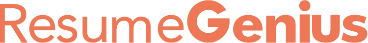 Dear Job Seeker,Our “Cosmopolitan” resume template is stylish and colorful enough to help your resume stand out, yet simple and professional enough to show the hiring manager that you’re serious about the role. With its large text to highlight your name and professional title, the Cosmopolitan is a perfect resume template to use when submitting a job application in a wide variety of industries — everything from art to retail and sales positions. If you’re still struggling to write your resume, here are some free resources to help you put together a resume that shows employers you’re the right person for the job:·     Free Resume Builder·     How to Write a Resume·     Resume Samples by IndustryOnce you have a great resume, pair it with a convincing cover letter using our matching 2021 cover letter template. Here are a few resources to help you write a cover letter that gives your application the boost it needs to land you an interview:·     Cover Letter Builder·     How to Write a Cover Letter·     Cover Letter Examples by IndustryBest regards, 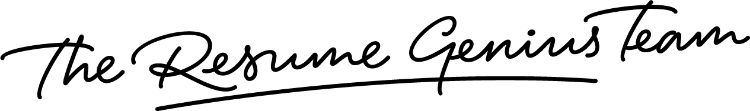 